ESCOLA _________________________________DATA:_____/_____/_____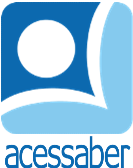 PROF:_______________________________________TURMA:___________NOME:________________________________________________________A caça aos ovos de PáscoaA páscoa se aproximava, Lili estava impaciente para decorar os ovos, ela pediu a sua mãe que os cozinhasse e depois, foi atrás de Juju, Mimi e Pepe, e todos se puseram a trabalhar. -Vou pintar este aqui de cor-de-rosa e vou fazer pontinhos roxos – anunciou Lili.- No meu, vou desenhar mosquitinhos – declarou Pepe.- Eu quero azul! – gritou Juju mergulhando seu ovo na lata de tinta azul, que transbordou.Quando toda aquela bagunça foi limpa, Mamãe partiu para esconder os ovos na praia e, depois chamou a turminha de amigos.- Há vinte e cinco ovos escondidos! Quem encontrar mais ovos leva o prêmio! A suas marcas... Preparar... Partir!Lili, Juju, Mimi e Pepe se lançaram à praia. Eles descobriram um ovo enterrado sob um castelo de areia, outros uma toalha de praia, e ainda outro sob o barrigão de um homem que tirava uma soneca!Quando o sol começou a se pôr no horizonte, todo mundo se reuniu para contar os ovos. Mimi, Juju e Pepe tinham encontrado seis ovos cada.- Quatro, cinco e seis! – espantou-se Lili.O que somava vinte e quatro ovos no total!  Ainda restava um escondido em algum lugar na praia. A turminha se dispersou imediatamente para procurar o último ovo. Alguns instantes depois, Lili reparou em alguma coisa. - Venha ver! Encontrei o último ovo! – Gritou ela. Os companheiros se juntaram a ela correndo. – Vejam! É o maior ovo de chocolate que já vi!- Bravo! – Disse Mamãe. – Esse ovo é a recompensa, Lili. E como cada um de vocês encontrou o mesmo número de ovos, todos vão dividir esse ovão!- Onde foi parar Juju? – perguntou Lili. Naquele momento, o ovo gigante começou a se mexer, a fazer barulho, a se balançar. E de repente...O ovo abriu e Juju apareceu, enquanto pedaços do chocolate se espalhavam por todos os lados.- Excelente! – gritou Lili. – Mamãe, foi você que teve essa ideia?- Claro que não! – respondeu a irmã.  – Eu me pergunto como Juju conseguiu se enfiar lá dentro.- É meu segredo! – disse orgulhosamente Juju, engolindo um pedaço de chocolate. Mamãe e Lili deram de ombros, e todos passaram à mesa para saborear o grande ovo de chocolate.  QuestõesQual é o título do texto?R: __________________________________________________________________Quais são os personagens da história?R: __________________________________________________________________Quantos parágrafos há no texto?R: __________________________________________________________________Que cor cada um escolheu para pintar seus ovos?R: ______________________________________________________________________________________________________________________________________O que a mamãe fez depois de limpar a bagunça?R: __________________________________________________________________________________________________________________________________________________________________________________________________________Em quais lugares eles encontraram os ovos?R: __________________________________________________________________________________________________________________________________________________________________________________________________________Quantos ovos cada um encontrou?R: ______________________________________________________________________________________________________________________________________Qual foi a surpresa que fez a Juju?R: __________________________________________________________________________________________________________________________________________________________________________________________________________Como você acha que Juju fez para entrar?R: __________________________________________________________________________________________________________________________________________________________________________________________________________________________________________________________________________________________________________________________________________________________________________________________________________________________________________________________________________________________Faça uma ilustração da história: